Банки обязаны предупреждать клиентов об окончании срока вкладаНапоминать вкладчикам о приближающемся сроке окончания вклада ранее рекомендовал кредитным организациям Банк России. Теперь это требование закреплено в Законе о банках и банковской деятельности (Федеральный закон от 4 августа 2023 г. № 482-ФЗ).1 февраля вступили в силу изменения в ст. 36 Закона о банках и банковской деятельности, обязывающие банки бесплатно информировать граждан об окончании сроков их вкладов.По срочным вкладам довести до клиентов соответствующую информацию банк обязан не позднее чем за 5 календарных дней до даты истечения срока вклада, а по вкладам, внесенным на условиях выдачи при наступлении предусмотренных договором обстоятельств, о наступлении которых кредитная организация знает или должна была знать, - в течение 5 календарных дней после дня их наступления (Информация Банка России от 1 февраля 2024 г.).При информировании должен использоваться способ, предусмотренный договором банковского вклада для обмена информацией между банком и вкладчиком.Как отмечает ЦБ РФ, это поможет гражданам быстрее принимать решения по своим накоплениям - например, вовремя переоформить или закрыть вклад._____________________________________Помощник прокурораЕлена Шелковина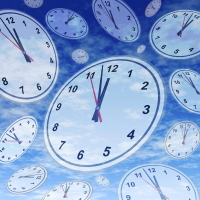 